Comissão de Exercício Profissional do CAU/MT -2016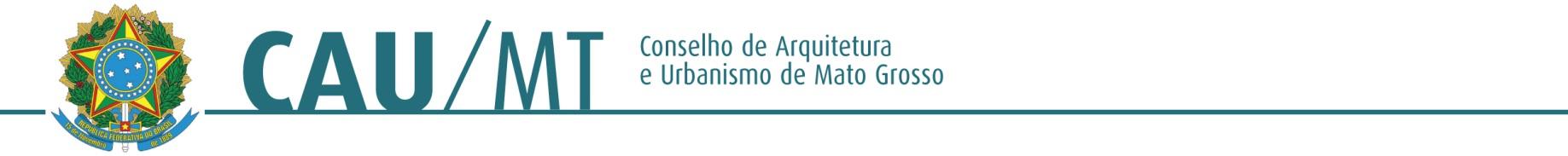 PROCESSO : SEM PROCESSO INTERESSADO : CAU/MTASSUNTO: CÁLCULO DE HORAS TÉCNICASDELIBERAÇÃO Nº 04/2016 – CEP-CAU/MTA Comissão de Exercício Profissional do CAU/MT– (CEP-CAU/MT), reunida ordinariamente em Cuiabá-MT, na sede do CAU/MT, no dia 01de  março de 2016, no uso das competências que lhe conferem o Art. 42 do Regimento Interno do CAU/MT, dispõe: A Comissão de Exercício Profissional do CAU/MT, manifesta-se sobre assuntos de sua competência mediante ato administrativo da espécie deliberação da Comissão de Exercício Profissional do CAU/MT..Considerando: a necessidade do profissional ter a informação da hora técnica para realização da prestação de serviço.DELIBERA:Pela aprovação por 03 (três) votos favoráveis, que a Analista Técnica providencie o Cálculo de Horas Técnicas para posterior divulgação. Cuiabá - MT, 01 de março de 2016.ALTAIR MEDEIROS ________________________________________Coord. AdjuntoJOSÉ DA COSTA MARQUES_________________________________Conselheira Titular MÁRIO GOMES MONTEIRO___________________________________Conselheiro TitularELIANE DE CAMPOS  GOMESCoordenadora da CEP – CAU/MT